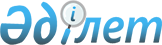 Қазақстан Республикасы Үкіметінің 2000 жылғы 30 желтоқсандағы N 1963 қаулысына өзгеріс енгізу туралыҚазақстан Республикасы Үкіметінің 2004 жылғы 21 қаңтардағы N 61 қаулысы      Қазақстан Республикасының Үкіметі қаулы етеді: 

      1. "Қазақстан Республикасының 2000-2002 жылдарға арналған Мемлекеттік инвестицияларының бағдарламасын бекіту туралы" Қазақстан Республикасы Үкіметінің 2000 жылғы 30 желтоқсандағы N 1963 қаулысына (Қазақстан Республикасының ПҮКЖ-ы, 2000 ж., N 56, 631-құжат) мынадай өзгеріс енгізілсін: 

      көрсетілген қаулымен бекітілген Қазақстан Республикасының 2000-2002 жылдарға арналған Мемлекеттік инвестицияларының бағдарламасына 3-қосымшада: 

      "Жоба атауы" деген бағанның реттік нөмірі 16-1 жолында "қайта жаңарту" деген сөз "салу" деген сөзбен ауыстырылсын. 

      2. Қазақстан Республикасының Қаржы министрлігі, "Қазмұнайгаз" ұлттық компаниясы" жабық акционерлік қоғамы осы қаулыдан туындайтын іс-шараларды жүзеге асырсын. 

      3. Осы қаулы қол қойылған күнінен бастап күшіне енеді.       Қазақстан Республикасының 

      Премьер-Министрі 
					© 2012. Қазақстан Республикасы Әділет министрлігінің «Қазақстан Республикасының Заңнама және құқықтық ақпарат институты» ШЖҚ РМК
				